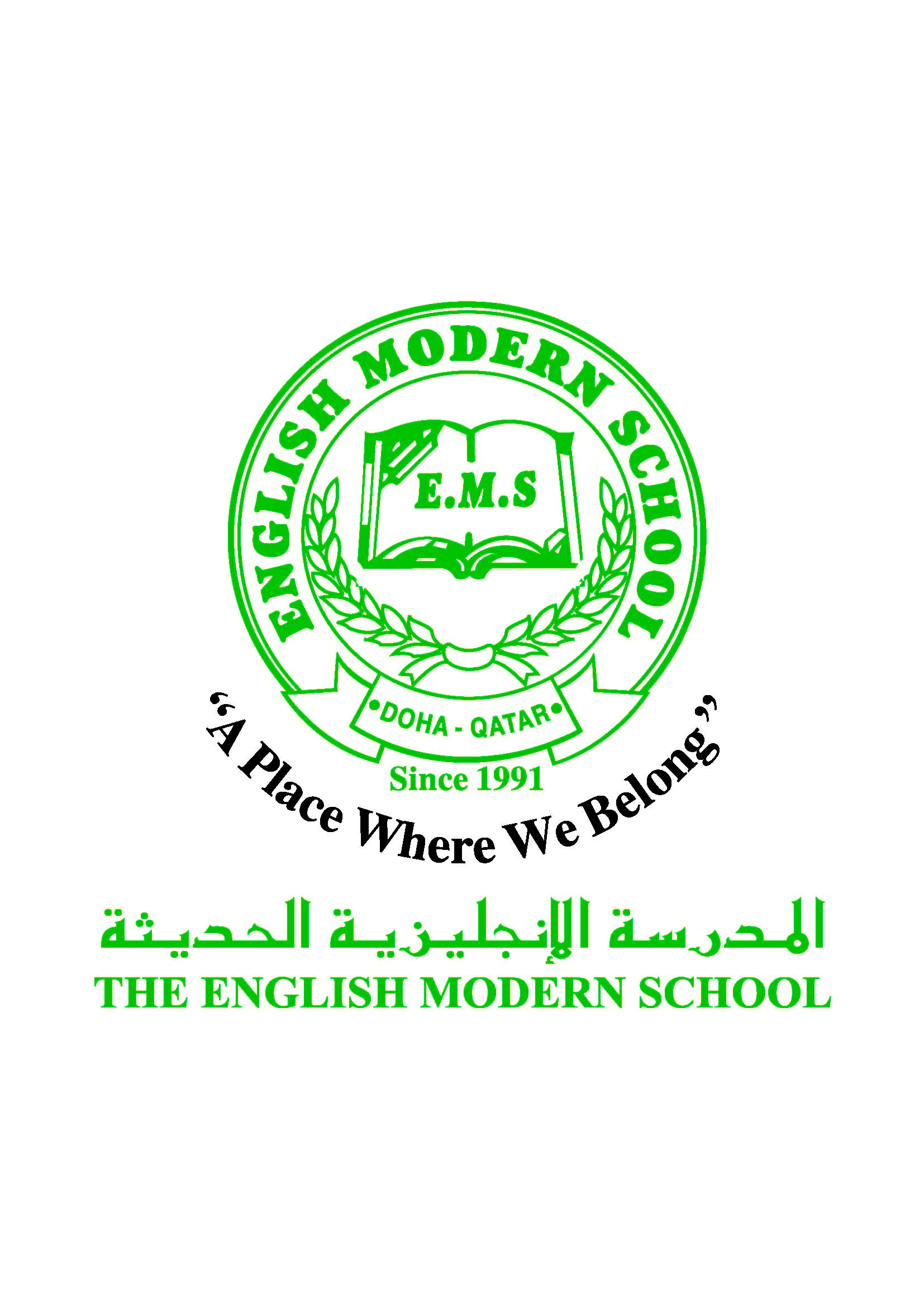            الرسالة الاسبوعية للفترة  من 19 / 3/ 2017 الى 23 /3 / 2017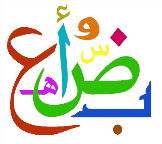 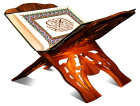 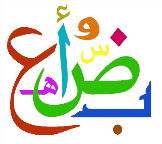 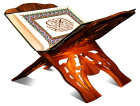 اللغة العربيةاللغة العربيةاللغة العربيةاللغة العربيةاليوم  والتاريخالدرس/ النشاطأعمال الصف الواجبات الأحد مراجعة الدروس استعدادا للاختبار مراجعة درس العمل التطوعي والإجابة على أسئلة الدرسمراجعة الدروس والاستعداد للاختباراتالإثنينمراجعة المفعول المطلق ص  147-150-الأفعال الخمسة ص 25 تحديد  معنى المفعول المطلق وكتابة أمثلة لتعزيزفهم المفعول المطلق مراجعة درس الأفعال الخمسة مراجعة الدروس والاستعداد للاختبارات21- 3- 2017 نشاط الكتابة :*يكتب الطالب فيما لا يزيد عن عشرة أسطر عن أهمية العمل التطوعي  كتابة نص إقناعي عن أهمية الحفاظ على البيئة . *الإملاء : تعزيز حذف الألف في كلمة ابن صفحة 38-39الثلاثاء اختبار الكتابة والإملاء يجيب الطالب على الأسئلة في ورقة الاختبار مراجعة الدروس والاستعداد للاختبار 22  - 3- 2017  يوم الأربعاء نص  خارجي على مثال  درس  أهمية العمل التطوعي درس حكم وعظات صفحة 30-34 النشاط اللغوي: المفعول المطلق صفحة 147-150( كتاب الفصل الأول )كتاب الفصل الثاني : الأفعال الخمسة  صفحة 25-29-المفعول لأجله صفحة 35-37 الأربعاء اختبار اللغة العربية  يجيب الطالب على الأسئلة في ورقة الاختبار مراجعة الدروس والاستعداد للاختبارات الخميس  اختبار التربية الاسلامية يوم الخميس القرآن الكريم: سورة الكهف آية (45-78) حفظ معاني الكلمات  فضل سورة الكهف صفحة 18-22سورة الملك : حفظ عشر آيات من سورة الملك ومعاني الكلمات  وفضل تلاوة سورة الملك الحديث الشريف : حق الطريق  (كتاب الفصل الأول صفحة 108-115حفظ الحديث الشريف معاني الكلمات اسمه ونسبه الحكمة من النهي عن الجلوس في الطرقات حقوق الطريق الواردة في الحديث ما يستفاد من الحديث التربية الإسلاميةالتربية الإسلاميةالتربية الإسلاميةالتربية الإسلاميةاليوم والتاريخالدرس/ النشاطأعمال الصف الواجبات الاثنين مراجعة دروس التربية الاسلامية القرآن الكريم: سورة الكهف آية (45-78) حفظ معاني الكلمات  فضل سورة الكهف صفحة 18-22الاستعداد للاختبارات الثلاثاء مراجعة دروس التربية الاسلامية  سورة الملك : حفظ عشر آيات من سورة الملك ومعاني الكلمات  وفضل تلاوة سورة الملك الحديث الشريف : حق الطريق  (كتاب الفصل الأول صفحة 108-115تاريخ قطرتاريخ قطرتاريخ قطرتاريخ قطراليوم والتاريخالدرس/ النشاطأعمال الصف الواجبات الأربعاء مراجعة الدروس استعدادا للاختبارات يوم الأحد 26-3-2017 أوضاع منطقة الخليج العربي في القرنين الثامن عشر والتاسع عشر  صفحة 29-33 قطر في عهد الدولة العثمانية صفحة صفحة 35-41الإجابة على أسئلة الدرس حكمة الأسبوع /  عمل بدون أمل يؤدي إلى ضياع العمل, وأمل بدون عمل يؤدي إلى خيبة الأمل, فسعادة العمل تجدها مع الأمل, وروعة الأمل تجدها في العمل